1. MotivateWhen has it been difficult for you to admit you’ve made a mistake?when I broke a decorative dishwhen we took the wrong turn on a tripwhen I forgot an important appointmentthrew an intercepted passwhen it was not clear who was really at faultmissed an easy putt when the family was disappointedwhen I handled something poorly with one of the children2. TransitionGod speaks to us through different means to bring us to confession and repentance.The voice of God seeks to convict (convince) us of His Truth.3. Bible Study3.1 Crucified and ResurrectedListen for praise for Jesus.Acts 2:32-36 (NIV)  God has raised this Jesus to life, and we are all witnesses of the fact. 33  Exalted to the right hand of God, he has received from the Father the promised Holy Spirit and has poured out what you now see and hear. 34  For David did not ascend to heaven, and yet he said, "'The Lord said to my Lord: "Sit at my right hand 35  until I make your enemies a footstool for your feet."' 36  "Therefore let all Israel be assured of this: God has made this Jesus, whom you crucified, both Lord and Christ."Peter gave an eyewitness testimony.God resurrected Jesus from the dead.Many people saw this personally.Why is it important that many people in the early church were personal witnesses to Jesus’ resurrection?otherwise could have just been a rumor that was spreadlike propaganda today … say it often enough to many people and it becomes “reality” even though it is falsethe fact that people saw and interacted with Jesus does make it a reality, marks it as Truth (with a capital T)shows us that we can believe itWhat words and phrases express the imagery of the exaltation of Jesus? He is now “seated” at the “right hand” of God the Fatherplace of honorplace of powerPeter offers scriptural support for his claim that Jesus had been ascended and exalted as Lord and Christ.  "The Lord said to my Lord: ‘Sit at my right hand …’”  Note the meaning of this psalm.God the Father says to God the Son, “Sit at my right hand”Jesus was a descendant of DavidSo David is expressing his worship of  “my Lord”, the MessiahWhat are the personal implications of recognizing Jesus as Lord?He has the right to tell us what to doHe can expect our obedienceHe deserves our obedienceHe wants to be the “boss” in our liveswe can trust Him to direct us wiselyWhat can cause people to struggle with the certainty that Jesus is Lord?they want to run their own livesthey have other things in their lives that are more important to them than Godwe might not have wood, stone, or metal idol images in our culture, but we do have things in our lives that take the place of Godsports, relationships, cars, hobbies, desire for power, money, etc. can be idolsWhat do we learn from this passage about the Holy Spirit?sent by God the Fatherpromised by Jesusnow “poured out” buy JesusIt was the Holy Spirit who accomplished the miracles they had recently seen and heard (from the first verses of chapter 2).Sound of a mighty windTongues of fire above their headsPeople speaking in different languages (not their own)God’s Holy Spirit indwells believers … both then and now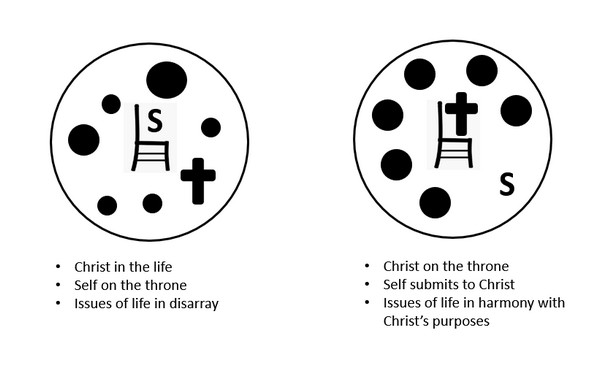 3.2 Respond to ChristListen for the response of Peter’s audience.Acts 2:37-38 (NIV)  When the people heard this, they were cut to the heart and said to Peter and the other apostles, "Brothers, what shall we do?" 38  Peter replied, "Repent and be baptized, every one of you, in the name of Jesus Christ for the forgiveness of your sins. And you will receive the gift of the Holy Spirit.What effect did Peter’s preaching have on the people? they were “cut to the heart”, their hearts were “pierced”  (check various Bible versions)they were deeply convicted, totally convinced of what Peter was preachingthey wanted to know what their response should be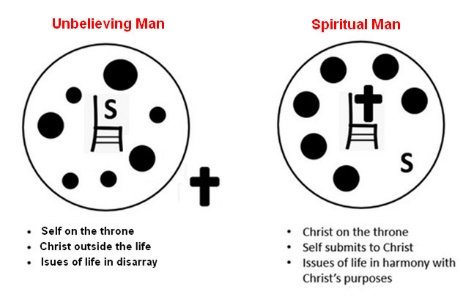 What actions did Peter tell them to take? repent of your sin (of unbelief)demonstrate your conversion by baptizedexperience God’s forgiveness of their sinsreceive the gift of the Holy Spiritexperience His presence and Lordship within your lifeWhat does it mean to repent? change the direction of your lifeturn away from sinturn to God to follow and submit to Himbe so sorry for your sin that you are willing to quitnot only are we declared righteous, but we are also meant to act and live righteouslyDescribe the differences between condemnation and conviction.As we share the gospel, how can we work toward the goal of conviction rather than condemnation?focus on what Jesus has done, focus on forgiveness availableemphasize Jesus’ love3.3 Conviction Leads to ObedienceListen for the response to Peter’s call.Acts 2:39-41 (NIV)  The promise is for you and your children and for all who are far off--for all whom the Lord our God will call." 40  With many other words he warned them; and he pleaded with them, "Save yourselves from this corrupt generation." 41  Those who accepted his message were baptized, and about three thousand were added to their number that day.Unto whom is the promise of forgiveness given?to those hearing Peter’s message at that timeto their descendantsto those “far off” – that is to the Gentiles!ultimately to us, todayto all whom God will call Note Peter’s role in this situation …Willing to stand up and communicate the Truth of the Gospel messageAnswer people’s questionsDirect them how to respond to the salvation messageNow note the  different roles the Holy Spirit played in this situation ..The Holy Spirit directed Peter in what to say, how to say itThe Holy Spirit was convicting them, convincing themRecall John 16:8 When he comes, he will convict the world of guilt in regard to sin and righteousness and judgment: That’s how they were “cut to the heart”Then He came into their lives as God’s giftWhen you share the Gospel message with someone, how does this take pressure off you?the Holy Spirit living within me will empower me to remember what to sayit is the Holy Spirit’s task to take those words and do the convincing/convictingit is not by a clever argument it is only my responsibility to do the communicatingEven though the responsibility to do the convincing belongs to God’s Holy Spirit, what responsibility is still ours?to go to people – recall the great commissionto confront them with the Truth of the Gospelto prepare a meaningful Gospel presentationto support the sending of missionaries who take the message to places where we are unable to goApplication 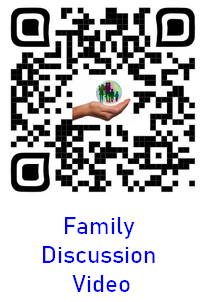 Receive Christ. If you have never repented of your sin and placed your faith in Christ, do so now. Make an appointment with a pastor or Christian friend and settle this crucial matter. Check out the inside front cover of your Personal Study GuideConfess sin. The convicting work of the Holy Spirit is not limited to your need for salvation. After salvation, we still sin. What has the Holy Spirit been convicting you of? Consider what sins the Holy Spirit is pinpointing in your life that He wants to cleanse and forgive. Respond to everything God points out to you. Don’t be satisfied until you have been set free from every sin.Share Christ. Even as the Holy Spirit worked through Peter, He wants to work through you. Pray for opportunities to be used by Him to speak His truth into the lives of others. When that opportunity arises, trust God to work through you to reveal His salvation.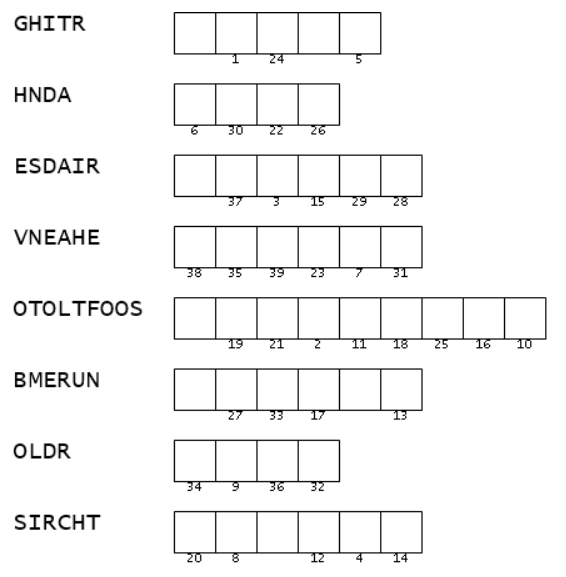 v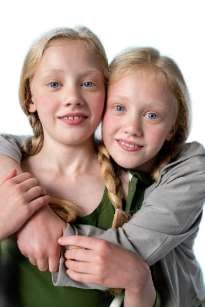 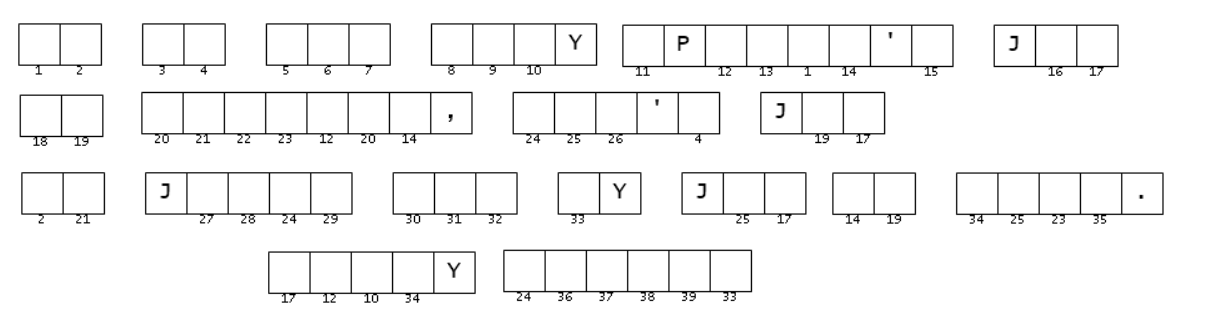 CondemnationConvictiontells what you have done wrongdeclare you are a bad personimplies you cannot become a good personcause a feeling of worthlessnesscan paralyze you from realizing God’s love, God’s plan for youleave you feeling powerless, immobilizedconvince you of your sinful conditionbrings awareness of specific sins, attitudes, habits that need to be changedencourages you to turn from sin, turn to Christconvince you of Christ’s forgivenessconvince you to do something about it (to receive that forgiveness)motivates you to change